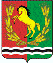   АДМИНИСТРАЦИЯ                                      МУНИЦИПАЛЬНОГО ОБРАЗОВАНИЯ                                   СТАРОМУКМЕНЕВСКИЙ СЕЛЬСОВЕТ    АСЕКЕЕВСКОГО  РАЙ	ОНА     ОРЕНБУРГСКОЙ  ОБЛАСТИ    П О С Т А Н О В Л Е Н И Е17.11.2017   			       с. Старомукменево				   № 31 -п           О принятии на учет нуждающихся в улучшении                                                               жилищных условий.         На основании решения жилищной комиссии муниципального образования Старомукменевский сельсовет от 17.07.2013года№3 «О признании граждан нуждающихся в улучшении жилищных условий »,руководствуясь ст.5 Закона Оренбургской области от 23 ноября 2005 года 2733/489-Ш-ОЗ «О порядке ведения органами местного самоуправления учета граждан в качестве нуждающихся в жилых помещениях, предоставляемых по договорам социального найма » в соответствии со ст. №5 Устава муниципального образования Старомукменевский сельсовет  постановляю:Принять на учет нуждающегося в жилом помещении Мингазова Ильнура Идрисовича, состав семьи - 2 человека по категории «Молодая семья».Секретарю жилищной комиссии уведомить вышеуказанных граждан о принятом решении. 3. Постановление вступает в силу со дня подписания   Глава администрации                                                             Н.Ш.Аглиуллина. Разослано : в дело, прокурору района, Мингазову И.И. 